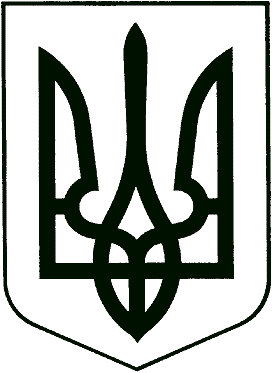 ГРЕБІНКІВСЬКА СЕЛИЩНА РАДАБілоцерківського району Київської областіVIII скликанняРІШЕННЯ від 22 грудня 2023  року                     смт Гребінки                      №731-30-VIIIПро внесення змін до Програми підтримкиВійськовослужбовців, які зараховані для проходженняВійськової служби під час мобілізації до ЗбройнихСил України та інших військових формувань для захистуУкраїни від збройної агресії російської федерації, учасниківбойових дій, осіб з інвалідністю внаслідок війни, членів сімей загиблих (померлих) ветеранів війни, членів сімейзагиблих (померлих) Захисників чи Захисниць України, зареєстрованих на території Гребінківської селищноїтериторіальної громади на 2023-2025 роки, затвердженої рішенням Гребінківської селищної ради від 06.07.2023 року № 636-25-VIIIВідповідно до Законів України «Про місцеве самоврядування в Україні», «Про статус ветеранів війни, гарантії їх соціального захисту», статті 14 Закону України «Про поховання та похоронну справу», з врахуванням постанови Кабінету Міністрів України від 28.10.2004 року №1445 «Про затвердження Порядку проведення безоплатного поховання загиблих (померлих) осіб, які мають особливі заслуги та особливі трудові заслуги перед Батьківщиною, учасників бойових дій, постраждалих учасників Революції Гідності і осіб з інвалідністю внаслідок війни», постанови Кабінету Міністрів України від 11.03.2022 №252 «Деякі питання формування та виконання місцевих бюджетів у період воєнного стану», з метою забезпечення організації заходів фінансової та іншої соціальної підтримки військовослужбовців, дітей загиблого (ї)/померлого(ї) військовослужбовця, учасника бойових дій, особи з інвалідністю внаслідок війни, які загинули/померли під час захисту України від збройної агресії російської федерації, враховуючи рекомендації постійно діючих комісій з питань фінансів, бюджету, планування, соціально-економічного розвитку, інвестицій та міжнародного співробітництва та з питань прав людини, законності, депутатської діяльності, етики та регламенту, Гребінківської селищна рада  ВИРІШИЛА:1. Внести зміни до Програми підтримки військовослужбовців, які зараховані для проходження військової служби під час мобілізації до Збройних Сил України та інших військових формувань для захисту України від збройної агресії російської федерації, учасників бойових дій, осіб з інвалідністю внаслідок війни, членів сімей загиблих (померлих) ветеранів війни, членів сімей Загиблих (померлих) Захисників чи Захисниць України, зареєстрованих на території Гребінківської селищної територіальної громади на 2023-2025 роки, затвердженої рішенням Гребінківської селищної ради від 06.07.2023 року № 636-25-VIII, а саме:1.1  розділ ІV Програми «Шляхи та заходи реалізації Програми»  викласти в новій редакції:«   ІV  Шляхи та заходи реалізації Програми	З метою забезпечення організації заходів фінансової та іншої соціальної підтримки військовослужбовців, учасників бойових дій, осіб з інвалідністю внаслідок війни, членів сімей загиблих (померлих) ветеранів війни, членів сімей загиблих (померлих) Захисників чи Захисниць у вирішенню ряду питань соціально-побутових і матеріальних потреб, згідно додатку 1 до Програми:- Одноразова допомога військовослужбовцям, учасникам бойових дій, особам з інвалідністю внаслідок війни на лікування (реабілітацію) внаслідок поранення, контузії, каліцтва потерпілих внаслідок російської агресії та війни в Україні зареєстрованих на території Гребінківської селищної територіальної громади;- Одноразова допомога одному з рідних безвісти зниклої/зниклого військовослужбовця або учасника бойових дій, особи з інвалідністю внаслідок війни зареєстрованих на території Гребінківської селищної територіальної громади; - Оплата витрат на поховання (перепоховання) військовослужбовця, учасника бойових дій, особи з інвалідністю внаслідок війни зареєстрованого на території Гребінківської селищної територіальної громади; - Одноразова матеріальна допомога для рідних загиблого/померлого військовослужбовця, учасника бойових дій або особи з інвалідністю внаслідок війни зареєстрованого на території Гребінківської селищної територіальної громади; - Одноразова матеріальна допомога військовослужбовцю, який призваний на військову службу під час мобілізації до лав Збройних сил України та інших військових формувань для захисту України від збройної агресії російської федерації;- Одноразова допомога  учасникам бойових дій та особам з інвалідністю внаслідок війни зареєстрованих на території Гребінківської селищної територіальної громади.- Надання щорічної одноразової матеріальної допомоги до Дня Святого Миколая дітям до 18 річного віку безвісти зниклої/зниклого, загиблого(ї)/померлого(ї) військовослужбовця, учасника бойових дій, особи з інвалідністю внаслідок війни або які мають статус згідно ст. 10  Закону України «Про статус ветеранів війни, гарантії їх соціального захисту» та зареєстровані на території Гребінківської селищної територіальної громади. - Виплата щомісячної грошової допомоги для дітей один з батьків яких загинув (помер) під час захисту України від збройної агресії російської федерації та зареєстровані на території Гребінківської селищної територіальної громади	Здійснення оплати заходів Програми здійснюється відповідно додатку 2 до Програми, де затверджено форми та необхідні документи для надання виплат згідно переліку заходів, обсяги та джерела фінансування Програми підтримки військовослужбовців, які зараховані для проходження військової служби під час мобілізації до Збройних Сил України та інших військових формувань для захисту України від збройної агресії російської федерації, учасників бойових дій, осіб з інвалідністю внаслідок війни, членів сімей загиблих (померлих) ветеранів війни, членів сімей загиблих (померлих) Захисників чи Захисниць, зареєстрованих на території Гребінківської селищної територіальної громади на 2023-2025 роки.	На підставі зазначених документів та за рішенням виконавчого комітету  Гребінківської селищної ради проводиться відповідне фінансування.»1.2 Додаток 1 до Програми «Перелік заходів, обсяги та джерела фінансування Програми підтримки військовослужбовців, які зараховані для проходження військової служби під час мобілізації до Збройних Сил України та інших військових формувань для захисту України від збройної агресії російської федерації, учасників бойових дій, осіб з інвалідністю внаслідок війни, членів сімей загиблих (померлих) ветеранів війни, членів сімей Загиблих (померлих) Захисників чи Захисниць України, зареєстрованих на території Гребінківської селищної територіальної громади на 2023-2025 роки», викласти в новій редакції, що додається;1.3  Додаток 2 до Програми «Форми та необхідні документи для надання виплат згідно переліку заходів, обсяги та джерела фінансування Програми підтримки військовослужбовців, які зараховані для проходження військової служби під час мобілізації до Збройних Сил України та інших військових формувань для захисту України від збройної агресії російської федерації, учасників бойових дій, осіб з інвалідністю внаслідок війни, членів сімей загиблих (померлих) ветеранів війни, членів сімей Загиблих (померлих) Захисників чи Захисниць України, зареєстрованих на території Гребінківської селищної територіальної громади на 2023-2025 роки», викласти в новій редакції , що додається.Керуючому справами (секретарю) виконавчого комітету Гребінківської селищної ради ТИХОНЕНКО Олені Володимирівні забезпечити розміщення даного рішення на офіційному вебсайті  Гребінківської селищної ради.Контроль за виконання  даного рішення покласти на постійні комісії  Гребінківської  селищної ради з питань фінансів, бюджету планування, соціально-економічного розвитку, інвестицій та міжнародного співробітництва, з питань прав людини, законності, депутатської діяльності, етики та регламенту, з гуманітарних питань та на заступника селищного голови ВОЛОЩУКА Олександра Едуардовича.Селищний голова                                                      Роман ЗАСУХА